Joyeux anniversaire Camélia ! 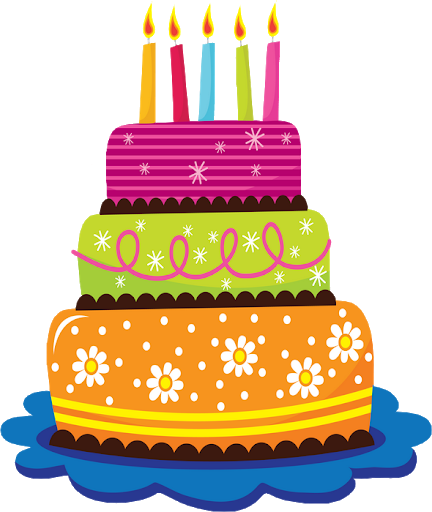 Un bisou très spécial de la part de tes camarades et de Maîtresse Eugénie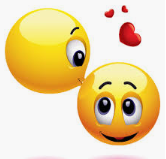 Et voici ton gâteau d’anniversaire à colorier, si tu le souhaites bien-sûr… 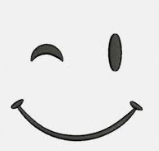 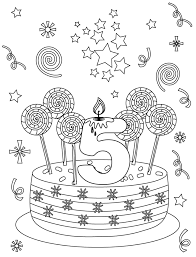 